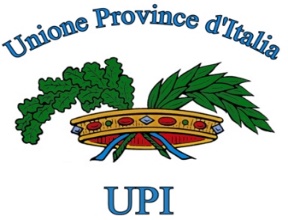 Ordine del giornoConferenza Unificata13 febbraio 2019 ore 14.30Sala Riunioni – via della Stamperia 8 PROVVEDIMENTOREFERENTEOSSERVAZIONIESITO1Acquisizione della designazione, ai sensi dell’articolo 4, del decreto legislativo 28 giugno 2012, n. 106, di un componente “esperto” del Consiglio di Amministrazione dell’Istituto Superiore di Sanità. (SALUTE)DESIGNAZIONEDesignazione Regioni2Intesa, ai sensi dell’articolo 49 quater, comma 13, del decreto legislativo 18 luglio 2005, n. 171, sullo schema di decreto del Ministro dello sviluppo economico recante: “Modalità di iscrizione nel registro delle imprese e nel REA dei soggetti esercitanti l’attività di mediatore del diporto” (SVILUPPO ECONOMICO) GOTTARDIPARERE FAVOREVOLE Lo schema di decreto disciplina l’istituto di questa figura professionale istituita dal “Codice della nautica da diporto” che richiede un’attestazione di frequenza corso e superamento esame, organizzato dalle regioni. Lo schema disciplina anche l’iscrizione del mediatore nel registro delle imprese3Designazione, in sostituzione, ai sensi dell’articolo 21, comma 4, del decreto legge 22 giugno 2012, di un rappresentante nel Comitato di indirizzo dell’Agenzia per l’Italia digitale (AGENZIA PER L’ITALIA DIGITALE-PUBBLICA AMMINISTRAZIONE)PALOMBELLIDesignazione Regioni4Presa d’atto, ai sensi dell’articolo 13, comma 1, del decreto del Ministro dello sviluppo economico 11 gennaio 2017, del Rapporto annuali sul meccanismo dei certificati bianchi 2018 (SVILUPPO ECONOMICO- AMBIENTE E TUTELA DEL TERRITORIO E DEL MARE) GOTTARDIPresa d’attoLa Relazione, predisposta annualmente dal GSE, contiene le informazioni su numero e tipologia deli progetti di risparmio energetico dei distributori, i risparmi ottenuti, il numero di certificati bianchi e l’andamento delle relative transazioni5 Intesa ai sensi dell’articolo 182, comma 1- quinquies del decreto legislativo 22 gennaio 2004, n. 42 e successive modificazioni, recante “codice dei beni culturali e del paesaggio” sullo schema di decreto del Ministro per i beni e le attività culturali di concerto con il Ministro dell’istruzione, dell’università e della ricerca avente ad oggetto regolamento recante la disciplina delle modalità per lo svolgimento della prova di idoneità, con valore di esame di Stato abilitante, finalizzata al conseguimento della qualifica di restauratore di beni culturali. (BENI E ATTIVITA’ CULTURALI – ISTRUZIONE, UNIVERSITA’ E RICERCA) GIOVANNINIParere favorevole all’Intesa Regioni Anci UPISi tratta di un regolamento che disciplina le modalità dello svolgimento delle prove di idoneità per il conseguimento della qualifica di restauratore di beni culturali.6Intesa sullo schema di decreto del Capo del Dipartimento per gli affari regionali e le autonomie concernente il Bando per accedere alle annualità 2018-2019 ed ai residui 2014-2017 del Fondo integrativo nazionale per i comuni montani, ai sensi dell’articolo 1, commi 319, 320, 321 della legge 24 dicembre 2012, n 228 “legge di stabilità 2013” e del decreto del Ministro per gli affari regionali e le autonomie 16 gennaio 2014 (AMBIENTE E TUTELA DEL TERRITORIO E DEL MARE)PALOMBELLIPossibile richiesta rinvio di Regioni ed Anci per supplemento istruttoriaIl Fondo nazionale integrativo per i comuni montani serve a finanziare progetti dei comuni montani, singoli o aggregati, con diverse finalità, tra cui turismo, dissesto e salvaguardia ambiente, interventi inerenti la dichiarazione di emergenza dell’ottobre 2018. Stanziamento complessivo 16,2 milioni di cui 7,8 per residui 2014-2017, 4 per l’annualità 2018 e 4,5 per l’annualità 2019. I criteri di riparto sono individuati congiuntamente tra Amministrazioni centrali e Regioni. Queste ultime hanno formulato richieste di chiarimenti in ordine alle competenze in materia di procedimenti istruttori.  7Acquisizione della designazione, ai sensi dell’articolo 9, comma 2, lettera d) del decreto legislativo 28 agosto 1997, n. 281, in sostituzione di un rappresentante regionali, in seno al Consiglio superiore della pubblica istruzione, ai sensi dell’articolo 2, comma 5, lettera b) del decreto legislativo 30 giugno 1999, n. 233 (ISTRUZIONE)GIOVANNINIDesignazione Regioni8Acquisizione della designazione, ai sensi dell’art. 2, comma1, lettera d) del decreto legislativo n.281 del 28 agosto 1997 del rappresentante regionali in seno alla Commissione permanente per la concessione delle attestazioni di pubblica benemerenza del Dipartimento della Protezione civile (PROTEZIONE CIVILE) GOTTARDIDesignazione Regioni9Intesa, ai sensi dell’articolo1, comma 140 della legge 11 dicembre 2016, n. 232, come modificato dall’articolo 13, comma 1, del decreto legge 25 luglio 2018, n. 91 e della sentenza della Corte Costituzionale 7 marzo 20918, n. 74 sul decreto del Presidente del Consiglio dei Ministri 29m aggio 2017 recante “riparto del Fondo per il finanziamento degli investimenti e lo sviluppo infrastrutturale del Paese, per il Programma straordinario di intervento per la riqualificazione urbana e la sicurezza delle periferie delle Città metropolitane e dei Comuni capoluogo di Provincia (PRESIDENZA DEL CONSIGLIO DEI MINISTRI- EOCNOMIA E FINANZE)GOTTARDIParere favorevoleSi tratta di ottemperare all’intesa prevista ex sentenza Corte Cost n. 74/2018 relativo all’utilizzo dei fondi ex comma 140, legge n. 232/201610Intesa, ai sensi dell’articolo 8, comma 6, della legge 5 giugno 2003, n. 131, tra il Governo, le Regioni, le Province autonome di Trento e Bolzano e gli Enti locali sulla ripartizione per l’anno 2019 del “fondo nazionale per le politiche giovanili di cui all’articolo 19,, comma 2 del decreto legge 4 luglio 2006, n. 223, convertito, con modificazioni dalla legge 4 agosto 2006, n. 248 (DIPARTIMENTO GIOVENTU’)GIOVANNINIIntesa subordinata all’accoglimento degli emendamenti UPI depositati nella riunione tecnica odierna, finalizzati al ripristino del ruolo UPI nell’attività di messa a bando dei progetti finanziati dal fondo